АДМИНИСТРАЦИЯ МУНИЦИПАЛЬНОГО ОБРАЗОВАНИЯ СЛЮДЯНСКИЙ РАЙОН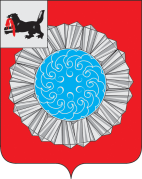 П О С Т А Н О В Л Е Н И Ег. Слюдянкаот 24.12.2018г.  № 815О  внесении   изменений  в  постановлениеадминистрации муниципального образованияСлюдянский район от 29.12.2016 г. № 566 «Об   утверждении  Положения    о    порядкеосуществления муниципального земельногоконтроля на территориях сельских поселений,входящих в состав муниципального образованияСлюдянский район»На основании экспертного заключения главного правового управления Губернатора Иркутской области и Правительства Иркутской области от 29 октября 2018 года № 4328 на муниципальный нормативный правовой акт, руководствуясь статьями  38, 47 Устава муниципального образования Слюдянский район (новая редакция), зарегистрированного постановлением Губернатора Иркутской области от 30 июня 2005 года № 303-П, ПОСТАНОВЛЯЮ:1. Внести в постановление администрации муниципального образования Слюдянский район от 29.12.2016 г. № 566 «Об   утверждении  Положения    о    порядке осуществления муниципального земельного контроля на территориях сельских поселений, входящих в состав муниципального образования Слюдянский район» следующие изменения:1.1. Изложить пункт 2.13. положения в следующей редакции:«2.13. Мероприятие по муниципальному земельному контролю проводится с участием руководителя, иного должностного лица или уполномоченного представителя проверяемого органа государственной власти, органа местного самоуправления, юридического лица, индивидуального предпринимателя физического лица, за исключением случая причинение вреда жизни, здоровью граждан, вреда животным, растениям, окружающей среде, объектам культурного наследия (памятникам истории и культуры) народов Российской Федерации, музейным предметам и музейным коллекциям, включенным в состав Музейного фонда Российской Федерации, особо ценным, в том числе уникальным, документам Архивного фонда Российской Федерации, документам, имеющим особое историческое, научное, культурное значение, входящим в состав национального библиотечного фонда, безопасности государства, а также возникновение чрезвычайных ситуаций природного и техногенного характера, а также в случаях надлежащего уведомления собственников земельных участков, землепользователей, землевладельцев и арендаторов земельных участков.».1.2. Дополнить пункт 3.7. положения абзацем следующего содержания:«По каждому субъекту проверки принимаются меры по устранению выявленных нарушений, их предупреждению, предотвращению установленные законодательством Российской Федерации.».1.3. Исключить подпункт 3 пункта 4.1 положения.1.4. Изложить подпункт 1 пункта 5.2. положения в следующей редакции:«1) при проведении проверок руководители, иные должностные лица или уполномоченные представители органов государственной власти, органов местного самоуправления, юридических лиц, индивидуальные предприниматели, граждане обязаны присутствовать или обеспечить присутствие уполномоченных представителей;».2. Опубликовать настоящее постановление в специальном выпуске газеты «Славное море», а также разместить на официальном сайте администрации муниципального образования Слюдянский район в информационно-телекоммуникационной сети «Интернет»: www.sludyanka.ru, в разделе «Администрация муниципального района/МКУ «Комитет по управлению муниципальным имуществом и земельным отношениям муниципального образования Слюдянский район»/Муниципальный земельный контроль.».3. Контроль за исполнением настоящего постановления возложить на председателя МКУ «Комитет по управлению муниципальным имуществом и земельным отношениям муниципального образования Слюдянский район», заместителя мэра муниципального образования Слюдянский район Стаценскую Л.В.Мэр муниципального образованияСлюдянский район                                                           		                	          А.Г. Шульц